Ո Ր Ո Շ ՈՒ Մ06 սեպտեմբերի 2022 թվականի  N 1283 - Ա ԸՍՏ  ՕՐԵՆՔԻ ԺԱՌԱՆԳՈՒԹՅԱՆ  ԻՐԱՎՈՒՆՔՈՎ ԱՐԹՈՒՐ ՀՈՎՀԱՆՆԵՍԻ ՈՍԿԱՆՅԱՆԻՆ ՊԱՏԿԱՆՈՂ,  ԿԱՊԱՆ ՀԱՄԱՅՆՔԻ ՎԱՐԴԱՎԱՆՔ ԳՅՈՒՂՈՒՄ ԳՏՆՎՈՂ ԺԱՌԱՆԳԱԿԱՆ ԳՈՒՅՔԻՆ  ՀԱՍՑԵ ՏՐԱՄԱԴՐԵԼՈՒ ՄԱՍԻՆ   Ղեկավարվելով «Տեղական ինքնակառավարման մասին» Հայաստանի Հանրապետության օրենքի 35-րդ հոդվածի 1-ին մասի 22-րդ, 24-րդ կետերով, համաձայն Հայաստանի Հանրապետության կառավարության 2005 թվականի դեկտեմբերի 29-ի «Անշարժ գույքի՝ ըստ դրա գտնվելու վայրի հասցեավորման, ինչպես նաև անշարժ գույքի հասցեների ռեեստրների ստեղծման և վարման կարգը սահմանելու մասին» թիվ 2387-Ն որոշման, հիմք ընդունելով ըստ օրենքի ժառանգության իրավունքի վկայագիրը և  հաշվի առնելով Արթուր Հովհաննեսի Ոսկանյանի  դիմումը․  ո ր ո շ ու մ  ե մ Ըստ օրենքի ժառանգության իրավունքով Արթուր Հովհաննեսի Ոսկանյանին   պատկանող Կապան համայնքի Վարդավանք գյուղում գտնվող 0,262 հա հողամասին, նրա վրա առկա 142,4 քառ․ մ արտաքին /95,4 քառ․ մ ներքին/ մակերեսով բնակելի տանը, 56 քառ․ մ մակերեսով գոմին, 68 քառ, մ մակերեսով գոմին   տրամադրել  հասցե՝ Սյունիքի մարզ, Կապան համայնք, գյուղ Վարդավանք, 4-րդ թաղամաս, թիվ 21 բնակելի տուն։         ՀԱՄԱՅՆՔԻ ՂԵԿԱՎԱՐԻ ԱՌԱՋԻՆ ՏԵՂԱԿԱԼ       ԳՈՌ ԹԱԴԵՎՈՍՅԱՆ     2022թ. սեպտեմբերի 06
         ք. Կապան
ՀԱՅԱՍՏԱՆԻ ՀԱՆՐԱՊԵՏՈՒԹՅԱՆ ԿԱՊԱՆ ՀԱՄԱՅՆՔԻ ՂԵԿԱՎԱՐ
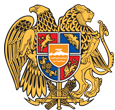 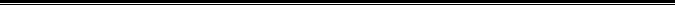 Հայաստանի Հանրապետության Սյունիքի մարզի Կապան համայնք 
ՀՀ, Սյունիքի մարզ, ք. Կապան, +374-285-42036, 060521818, kapan.syuniq@mta.gov.am